Dear Sir/Madam,Please take note of the correction to Annex 1 of Circular 125, concerning the Draft IPTV-GSI work plan for the upcoming IPTV-GSI event: - Question 26/16 (Accessibility) will not meet with the IPTV-GSI event, but during the 2nd week of the SG16 meeting (9-20 February 2015).Yours faithfully,Malcolm Johnson
Director of the Telecommunication
Standardization BureauAnnex: 1ANNEX 1
(to TSB Circular 125)Draft IPTV-GSI work plan*,**,***
(Geneva, Switzerland, 9 – 13 February 2015)________________Telecommunication Standardization
BureauTelecommunication Standardization
Bureau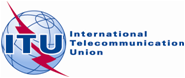 Geneva, 12 November 2014Ref:Corrigendum 1 to
TSB Circular 125SCN/ra-	To Administrations of Member States of the Union;-	To ITU-T Sector Members;-	To ITU-T Associates;-	To ITU-T AcademiaContact:Simão Campos-	To Administrations of Member States of the Union;-	To ITU-T Sector Members;-	To ITU-T Associates;-	To ITU-T AcademiaTel:+41 22 730 6805-	To Administrations of Member States of the Union;-	To ITU-T Sector Members;-	To ITU-T Associates;-	To ITU-T AcademiaFax:+41 22 730 5853-	To Administrations of Member States of the Union;-	To ITU-T Sector Members;-	To ITU-T Associates;-	To ITU-T AcademiaE-mail:tsbiptv@itu.int Copy:-	To the Chairmen and Vice-Chairmen of ITU-T Study Groups;-	To the Director of the Telecommunication Development Bureau;-	To the Director of the Radiocommunication BureauSubject:ITU-T IPTV-GSI event
(Geneva, 9 – 13 February 2015)ITU-T IPTV-GSI event
(Geneva, 9 – 13 February 2015)Monday 
9 FebruaryMonday 
9 FebruaryMonday 
9 FebruaryMonday 
9 FebruaryMonday 
9 FebruaryTuesday 
10 FebruaryTuesday 
10 FebruaryTuesday 
10 FebruaryTuesday 
10 FebruaryTuesday 
10 FebruaryWednesday 
11 FebruaryWednesday 
11 FebruaryWednesday 
11 FebruaryWednesday 
11 FebruaryWednesday 
11 FebruaryThursday
12 FebruaryThursday
12 FebruaryThursday
12 FebruaryThursday
12 FebruaryThursday
12 FebruaryFriday 
13 FebruaryFriday 
13 FebruaryFriday 
13 FebruaryFriday 
13 FebruaryFriday 
13 FebruaryAMAMPMPM(0)AMAMPMPM(0)AMAMPMPM(0)AMAMPMPM(0)AMAMPMPM(0)TSR [50]XXXShowcasing***XXXXXXXXSG 16SG 16SG 16SG 16SG 16SG 16SG 16SG 16SG 16SG 16SG 16SG 16SG 16SG 16SG 16SG 16SG 16SG 16SG 16SG 16SG 16SG 16SG 16SG 16SG 16SG 16Q13/16 [20]XXXXXXXXXXXXQ14/16 [30]XXXXXXX(1)XXQ28/16 [10]XX(1)X(1)X(1)X(1)XJoint Q13& Q14/16XJoint Q13, Q14 & Q28/16XNotes/Legend:Notes/Legend:Notes/Legend:* The list of participating Questions is tentative at the time of issuance of this Circular. The final list of Questions and their meeting times are subject to change. Confirmation of participation of individual Questions is subject to confirmation by the parent SG management, as per the usual rules for confirmation of Rapporteur group meetings. 
- Question 26/16 (Accessibility) will not meet with the IPTV-GSI event, but during the 2nd week of the SG16 meeting (9-20 Feb 2015). 
- Questions 13/16, 14/16 and 28/16 may hold sessions during the 2nd week of the SG16 meeting, depending on the work load.* The list of participating Questions is tentative at the time of issuance of this Circular. The final list of Questions and their meeting times are subject to change. Confirmation of participation of individual Questions is subject to confirmation by the parent SG management, as per the usual rules for confirmation of Rapporteur group meetings. 
- Question 26/16 (Accessibility) will not meet with the IPTV-GSI event, but during the 2nd week of the SG16 meeting (9-20 Feb 2015). 
- Questions 13/16, 14/16 and 28/16 may hold sessions during the 2nd week of the SG16 meeting, depending on the work load.* The list of participating Questions is tentative at the time of issuance of this Circular. The final list of Questions and their meeting times are subject to change. Confirmation of participation of individual Questions is subject to confirmation by the parent SG management, as per the usual rules for confirmation of Rapporteur group meetings. 
- Question 26/16 (Accessibility) will not meet with the IPTV-GSI event, but during the 2nd week of the SG16 meeting (9-20 Feb 2015). 
- Questions 13/16, 14/16 and 28/16 may hold sessions during the 2nd week of the SG16 meeting, depending on the work load.** Session times, unless otherwise stated, are 0930-1045, 1115-1230, 1430-1545 and 1615-1730 hours. Evening sessions start at 1800 hours.** Session times, unless otherwise stated, are 0930-1045, 1115-1230, 1430-1545 and 1615-1730 hours. Evening sessions start at 1800 hours.** Session times, unless otherwise stated, are 0930-1045, 1115-1230, 1430-1545 and 1615-1730 hours. Evening sessions start at 1800 hours.*** It is expected that joint discussions will be held with SG11 experts concerning M2M and e-health. An IPTV and e-health showcase may be organized.*** It is expected that joint discussions will be held with SG11 experts concerning M2M and e-health. An IPTV and e-health showcase may be organized.*** It is expected that joint discussions will be held with SG11 experts concerning M2M and e-health. An IPTV and e-health showcase may be organized.[N] Room capacity[N] Room capacity[N] Room capacity(0) Evening session(1) Reviewing and editing, as needed.(2) Wrap-up sessions